K U P N Í   S M L O U V Auzavřená dle zákona č. 89/ 2012 Sb., občanský zákoník, ve znění pozdějších předpisů (dále jen „občanský zákoník“)I. Smluvní stranyKupující: Vysokoškolské sportovní centrum MŠMTsídlo: Vaníčkova 5, 169 00 Praha 6IČ: 71154639jednající: Mgr. Pavel Sluka, pověřen řízenímtelefon: 257 215 287Prodávající: FIT-PRO CZECH s.r.o.sídlo: Jaurisova 514/5, 140 00  Praha 4 - MichleIČ : 28822668DIČ: CZ28822668zapsaný: v obchodním rejstříku u Městského soudu v Praze, spisová značka C185354jednající: Jiří Vácha, jednatelbankovní spojení:  IBAN:CZ8855000000007107293001, č. ú.: 7107293001/5500II.Předmět smlouvy a cenaPředmětem této smlouvy je nákup souboru hmotnostního vybavení posilovny, které jsou schopny provozu v souladu s příslušnými platnými předpisy a normami, včetně předání návodů k obsluze a údržbě v českém jazyce a zaškolení dle čl. IV odst. 5 této smlouvy.Bližší specifikace zboží a ceny za zboží je uvedena v nabídce prodávajícího, která je nedílnou součástí této smlouvy, jako její Příloha č. 1.Na základě této smlouvy se prodávající zavazuje dodat kupujícímu zboží a převést na něj vlastnické právo ke zboží, za podmínek dohodnutých v dalších ustanoveních této smlouvy. Kupující se zavazuje zboží bez vad předané převzít a zaplatit za něj prodávajícímu kupní cenu, specifikovanou v  odst. 4, na základě dohodnutých podmínek.Celková cena za zboží bez DPH je 99.174,- Kč, celková výše DPH je 20.826,- Kč a celková cena za zboží s DPH je 120.000,- Kč (slovy:  jedno sto dvacet tisíc korun českých).Smluvní strany se dohodly, že místem plnění bude sídlo kupujícího.III.Platební podmínky Prodávající má právo vystavit kupujícímu daňový doklad - fakturu až po předání zboží včetně příslušenství a dokladů, specifikovaných v čl. VI této smlouvy a po zaškolení kupujícího.Faktura musí mít všechny náležitosti daňového dokladu dle § 28 zákona č. 235/2004 Sb., o dani z přidané hodnoty, ve znění pozdějších předpisů a údaje dle § 13a zákona č. 90/2012 Sb., o obchodních společnostech a družstvech, ve znění pozdějších předpisů. V případě, že faktura nebude obsahovat předepsané náležitosti, je kupující oprávněn ji zaslat ve lhůtě splatnosti zpět prodávajícímu k doplnění, aniž se dostane do prodlení se splatností. Lhůta splatnosti počíná běžet znovu od opětovného doručení náležitě doplněné či opravené faktury.Faktura je splatná do 14 dnů ode dne doručení faktury kupujícímu. Za den úhrady se považuje den, kdy byla fakturovaná částka odepsána z účtu kupujícího.Kupující se zavazuje provést úhradu kupní ceny bezhotovostním převodem na účet prodávajícího. Číslo bankovního účtu bude uvedeno na faktuře. IV.Dodání zbožíProdávající je vlastníkem zboží a nese nebezpečí škody na zboží. Nebezpečí škody na zboží přechází z prodávajícího na kupujícího okamžikem, kdy kupující písemně potvrdí v místě plnění převzetí zboží. Dnem převzetí zboží nabývá kupující vlastnické právo ke zboží.Prodávající se zavazuje dodat zboží nejpozději dne 30.04.2019.Zboží bude protokolárně předáno na místě stanoveném v článku II. odst. 5 této smlouvy. Kupující potvrdí svým podpisem protokol o převzetí zboží.Kupující se zavazuje převzít zboží bez vad do 10 dnů ode dne doručení výzvy k převzetí. Po uplynutí této lhůty je kupující s převzetím zboží v prodlení. Kupující je oprávněn odmítnout převzetí zboží, pokud se na něm budou vyskytovat v okamžiku předání vady. Zboží se považuje za dodané a závazek prodávajícího dodat zboží je splněn až okamžikem převzetí zboží kupujícím bez vad.Při předání zboží je prodávající kupujícímu předvede v silničním provozu, čímž prokáže bezchybnost, kompletnost a způsobilost zboží k provozu. Současně prodávající provede průkazné zaškolení kupujícím určených pracovníků pro obsluhu a údržbu zboží, a to zdarma. V.Záruka a servisní podmínkyZáruční doba zboží je 24 měsíců.Servisní podmínky se řídí podmínkami vydanými výrobcem či importérem uvedenými v servisní dokumentaci ke zboží.Prodávající odpovídá za vady zjevné, skryté i právní, které má zboží v době jeho předání kupujícímu a dále za ty, které se na zboží vyskytnou v záruční době dle odst. 1.VI.Průvodní dokladySpolu s předáním zboží předá prodávající kupujícímu:návod na obsluhu a údržbu v českém jazyce, a to včetně příslušenství.u vozidel doklady nutné k řádnému užívání a provozu zboží na pozemních komunikacích.servisní knížky/záruční listy.VII.SankceKupující má právo požadovat na prodávajícím při nedodržení termínu předání zboží smluvní pokutu, a to ve výši 0,5 % z celkové ceny bez DPH za každý započatý den prodlení.Prodávající má právo požadovat na kupujícím při nedodržení termínu splatnosti faktury zákonný úrok z prodlení.VIII.Závěrečná ustanoveníObě smluvní strany prohlašují, že se s touto smlouvou podrobně seznámily, že souhlasí s jejím obsahem, že smlouva byla sepsána určitě, srozumitelně, na základě jejich pravé a svobodné vůle a při uzavírání smlouvy nejednaly v tísni.Tato smlouva nabývá platnosti a účinnosti dnem vydání rozhodnutí o uvolnění finančních prostředků k realizaci investiční akce Ministerstvem školství, mládeže a tělovýchovy.Smlouvu lze měnit či doplňovat pouze formou písemných a oběma stranami podepsaných dodatků.Smlouva obsahuje 4 strany textu + 1 přílohu (nabídka prodávajícího) a je vyhotovena ve třech stejnopisech, z nichž kupující obdrží dvě vyhotovení a prodávající jedno.V Praze dne: 10.12.2018                 			V Praze  dne: 10.12.2018__________________________                               	___________________________za kupujícího                                                       	za prodávajícíhoMgr. Pavel Sluka, pověřen řízením			Jiří Vácha, jednatelPříloha č. 1FIT-PRO CZECH s.r.o.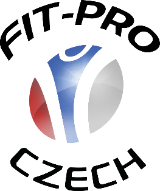 Jaurisova 515/4140 00  Praha 4IČ:  28822668DIČ:  CZ28822668Spisová značka C185354 vedená u Městského soudu v Prazewww.fit-pro.czVysokoškolské sportovní centrum MŠMTVaníčkova 569 00 Praha 6NABÍDKA – vybavení posilovnyNabídka je vyhotovena na základě poptávky po vybavení posilovny – specifikace souboru hmotnostního vybavení, od poptávajícího VSC MŠMT ČR. Předmět dodání - soubor hmotnostního vybavení posilovnyPodrobná specifikace:Soubor mobilních odporových prvků k doplnění funkčnosti multifunkční posilovací klece.Olympijská osa 2200 mm, 20 kg s příslušenstvím pro všechny formy využití modifikace hexagon bar (osa)osa s mosazným pouzdrem, vyrobena z pružinové oceli, která zaručuje, že se osa při prudkém odhozu ohne a následně vrátí do původního tvaru.Paměťová ocel s ložisky v mosazném pouzdře a vroubkováním po celé délce držadla. Průměr držadla 28 mm. Délka rukávů pro nasazení kotoučů je 400 mm. Průměr této části je 50 mm.Sada 4 os s příslušenstvím, s modifikací hexagon bar (osa)Odporové gumySada odporových gum na cvičení, obsahuje 4 gumy všech (různých) tuhostíGumy se používají na speciální hrazdě, jako odporová guma při agility a plyometrických cvičeníchZávaží s uchem – kettlebelly – adaptabilita využití jako statický a dynamický odporový prvekOdporová řada 4kg – 16 kg, nematný materiálMED BALL vč. stojanu – sada 5 stupňového odporu po 3 kusech2,5 kg, 3,5 kg, 4,5kg, 5,5 kg, 6,5 kgZátěžové vaky BEAR FOOTSada zátěžových vaků BEAR FOOT složena ze 4 kusů: 5 kg, 10 kg, 15 kg, 20 kgParametry:Aplikovatelné na multifunkční posilovací klec (BEAR FOOT) Vzájemná aplikovatelnost a multifunkční využitelnostJednorázová užitelnost pro větší sportovní skupinu Bezpečnost využití – návod využití a bezpečnostní manuál Záruka a servis – 24 měsícůInterní a externí použití – v hale i ve venkovním prostředí, snadná montáž a demontáž Mobilní využití – snadná přenosnost mezi tělocvičnou a venkovním hřištěmSnadná skladovatelnost Cenové a dodací podmínky:Celková cena bez DPH: 99.174 KčDPH 21%:  20.826 KčCelková cena včetně DPH:  120. 000 KčV Praze 20.9.2018Vyhotovil:  Jiří Vácha jiri.vacha@fit-pro.cztel. 773 803 444jednatel společnosti FIT-PRO CZECH s.r.o.